… چون نظر در کائنات کنی آثار حکمت و قدرت قديمه مشاهده کنی.حضرت عبدالبهاءاصلی فارسی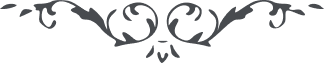 ٣٦٤ … چون نظر در کائنات کنی آثار حکمت و قدرت قديمه مشاهده کنی. اتقن اللّه صنع کلّ شیء اين در عالم اعيانست و اعظم از آن در جهان حقائق و معانی صنع الهی جلوه عجيبی دارد چنان اتقانی که هوشيار حيران ماند. لهذا ترا صنيع الهی خواهم و بديع رحمانی جويم تا آنچه از لوازم اين حقيقت نورانيّه است در عرصه وجود مشهود گردد… 